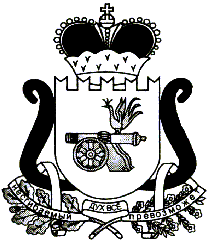       Контрольно-ревизионная комиссия муниципального образования«Ельнинский район» Смоленской областиЗАКЛЮЧЕНИЕ № 15на проект решения Совета депутатов Ельнинского городского поселения Ельнинского района Смоленской области «О бюджете Ельнинского городского поселения  Ельнинского района Смоленской области на 2022 год и на плановый период 2023 и 2024 годов»г. Ельня 									        от 24.11.2021 г. Общие положения	Заключение Контрольно-ревизионной комиссии муниципального образования «Ельнинский район» Смоленской области  (далее - Контрольно-ревизионная комиссия) на проект решения Совета депутатов Ельнинского городского поселения Ельнинского района Смоленской области «О бюджете Ельнинского городского  поселения  Ельнинского района Смоленской области на 2022 год и на плановый период 2023 и 2024 годов»  (далее - Проект бюджета) подготовлено в соответствии с Бюджетным кодексом Российской Федерации (далее - БК РФ), Положением о бюджетном процессе в Ельнинском городском поселении Ельнинского района Смоленской области», утвержденным решением Совета депутатов Ельнинского городского поселения Ельнинского района Смоленской области от 14.11.2017 г. № 48 (далее – Положение о бюджетном процессе), Соглашением о передаче полномочий от 12.08.2016 года, Положением о Контрольно-ревизионной комиссии муниципального образования «Ельнинский район» Смоленской области, утвержденным решением Ельнинского районного Совета депутатов от 16.09.2021 г. № 44 и иными нормативными правовыми актами. Целью проведения экспертизы предоставленного проекта бюджета является определение достоверности и обоснованности показателей формирования проекта бюджета, соответствия действующему законодательству, анализ доходов и расходов бюджета Ельнинского городского поселения Ельнинского района Смоленской области.            На рассмотрение в Контрольно-ревизионную комиссию проект бюджета внесен 15.11.2021 года, исх. № 107 от 15.11.2021 года (вх. № 11 от 15.11.2021 года), в Совет депутатов Ельнинского городского поселения Ельнинского района Смоленской области проект решения внесен в сроки, установленные БК РФ и Положением о бюджетном процессе. Экспертиза проекта бюджета проведена Контрольно-ревизионной комиссией  с учетом:          - Указов Президента Российской Федерации от 7 мая 2018 года № 204 «О национальных целях и стратегических задачах развития Российской Федерации на период до 2024 года» и от 21 июля 2020 года № 474 «О национальных целях развития Российской Федерации на период до 2030 года;           -  Послания Президента Российской Федерации Федеральному Собранию Российской Федерации от 12 апреля 2021 года»;           - основных направлений налоговой и бюджетной политики Ельнинского городского поселения Ельнинского района Смоленской области на 2022 год и на плановый период 2023 и 2024 годов;           - прогноза социально-экономического развития муниципального образования Ельнинского городского поселения Ельнинского района Смоленской области на 2022 год и на плановый период 2023 и 2024 годов.	В соответствии с  требованиями  статьи 184.2 Бюджетного кодекса Российской Федерации (далее – БК РФ) с проектом решения о бюджете были представлены следующие документы:	Представленные вместе с проектом бюджета документы соответствуют требованиям статьи 184.2 БК РФ.    	Прогноз социально-экономического развития Ельнинского городского поселения Ельнинского района Смоленской области на 2022 год и на плановый период 2023 и 2024 годов одобрен распоряжением Администрации муниципального образования «Ельнинский район» Смоленской области от 15.11.2021 № 370-р, в соответствии с требованиями части 3 статьи 173 БК РФ.	В составе проекта бюджета представлены иные документы и приложения, предусмотренные бюджетным законодательством Российской Федерации, Положением о бюджетном процессе, в том числе прогнозируемый объем доходов бюджета Ельнинского городского поселения Ельнинского района Смоленской области в части доходов, на формирование муниципального дорожного фонда в 2022 году и в плановом периоде 2023 и 2024 годов, а также расчет на оплату труда депутатов, выборных должностных лиц местного самоуправления, осуществляемых свои полномочия на постоянной основе, муниципальных служащих (за исключением муниципальных служащих, денежное содержание которых осуществляется за счет субвенций из областного бюджета), а также лиц, исполняющих обязанности по техническому обеспечению деятельности органов местного самоуправления Ельнинского городского поселения Ельнинского района смоленской области.	В соответствии с пунктом 5 статьи 179.4 БК РФ в составе проекта решения о бюджете разработчиком предоставлено решение представительного органа Ельнинского городского поселения о создании муниципального дорожного фонда городского поселения и об утверждении Положения о порядке формирования и использования бюджетных ассигнований муниципального дорожного фонда Ельнинского городского поселения Ельнинского района Смоленской области.	В соответствии со статьёй 170.1 БК РФ с проектом о бюджете  разработчиком был представлен проект постановления Администрации муниципального образования «Ельнинский район» Смоленской области «Об утверждении бюджетного прогноза Ельнинского городского поселения Ельнинского района Смоленской области на долгосрочный период до 2027 года».	Согласно пункта 6 статьи 170.1 БК РФ изменения бюджетного прогноза муниципального образования на долгосрочный период утверждаются местной администрацией в срок, не превышающий двух месяцев со дня официального опубликования решения о соответствующем бюджете.   Общая характеристика проекта решения «О бюджете Ельнинского городского поселения  Ельнинского района Смоленской области на 2022 год и на плановый период 2023 и 2024 годов»  В соответствии со статьёй 172 БК РФ, основные направления бюджетной и налоговой политики сформированы на основе приоритетов, определенных положением Указов Президента Российской Федерации  от 7 мая 2018 года № 204 «О национальных целях и стратегических задачах развития Российской Федерации на период до 2024 года» и от 21 июля 2020 года № 474 «О национальных целях развития Российской Федерации на период до 2030 года», Послания Президента Российской Федерации Федеральному Собранию Российской Федерации от 
21 апреля 2021 года, основных направлениях бюджетной, налоговой и таможенно-тарифной политики Российской Федерации на 2022 год и на плановый период 2023 и 2024 годов.	В соответствии со статьёй 169 БК РФ, проект бюджета составлен на основании прогноза социально-экономического развития Ельнинского городского поселения Ельнинского района Смоленской области на 2022 год и на плановый период 2023 и 2024 годов. Прогноз социально-экономического развития разработан на период не менее трех лет, что соответствует требованиям статьи 173 БК РФ.	Прогноз социально-экономического развития Ельнинского городского поселения Ельнинского района Смоленской области на 2022 год и на плановый период 2023 и 2024 годов производился по первому – базовому варианту.В соответствии со статьёй 174.1 БК РФ проект бюджета сформирован в условиях действующего на день внесения проекта бюджета законодательства о налогах и сборах и бюджетного законодательства, вступающих в силу с 01.01.2022 года. Состав показателей, утверждаемых в проекте бюджета, соответствуют статье 184.1 БК РФ. Проект бюджета содержит основные характеристики бюджета Ельнинского городского поселения Ельнинского района Смоленской области (далее – Ельнинское городское поселение), то есть, определены общий объем доходов, общий объем расходов, дефицит бюджета, как на очередной финансовый год, так и на плановый период.Проектом бюджета предлагается утвердить основные характеристики бюджета Ельнинского городского поселения Ельнинского района Смоленской области на 2022 год:- общий объем доходов в сумме 31714,4 тыс. рублей,- общий объем расходов в сумме 31714,4тыс. рублей,- дефицит в сумме 0,0 тыс. рублей.           На 2023 год:- общий объем доходов в сумме 30972,7 тыс. рублей,- общий объем расходов в сумме 30972,7  тыс. рублей,- дефицит в сумме 0,0 тыс. рублей.           На 2024 год:- общий объем доходов в сумме 31797,1 тыс. рублей,- общий объем расходов в сумме 31797,1 тыс. рублей,- дефицит в сумме 0,0 тыс. рублей.           Динамика основных параметров бюджета Ельнинского городского поселения отражена в таблице № 1:Таблице № 1                                                                                                                                             (тыс. рублей)Источники внутреннего  финансирования  дефицита бюджета городского поселения определены проектом решения, как увеличение и уменьшение остатков средств бюджета, что соответствует требованиям статьи 96 БК РФ. Частью 1 статьи 184.1 БК РФ установлено, что в решении о бюджете должны содержаться основные характеристики бюджета, к которым относятся: общий объём доходов, общий объём расходов, дефицит (профицит) бюджета, а также иные показатели. Все перечисленные основные характеристики бюджета Ельнинского городского поселения содержаться в пункте 1 предоставленного проекта решения о бюджете.Общий объем условно утвержденных расходов на первый год планового периода утвержден в объеме в размере 2,5 % общего объема расходов бюджета (без учета расходов бюджета, предусмотренных за счет межбюджетных трансфертов из других бюджетов бюджетной системы РФ, имеющих целевое назначение), на второй год планового периода утвержден в объеме размере 5 % общего объема расходов бюджета (без учета расходов бюджета, предусмотренных за счет межбюджетных трансфертов из других бюджетов бюджетной системы РФ, имеющих целевое назначение), что соответствует требованиям статьи 184.1 БК РФ.Объем межбюджетных трансфертов, предоставляемых бюджету муниципального района из бюджета поселения в 2022 году планируется утвердить в сумме 26,7 тыс. рублей, на плановый период:- 2023 год в сумме 26,7 тыс. рублей;- 2024 год в сумме  26,7 тыс. рублей.Общий объем бюджетных ассигнований, направляемых на исполнение публичных нормативных обязательств на 2022 год предлагается утвердить в сумме 360,0 тыс. рублей, соответственно на плановый период: -  2023 год в сумме 360,0 тыс. рублей;-  2024 год в сумме 360,0 тыс. рублей.Объем бюджетных ассигнований на финансовое обеспечение реализации муниципальных программ на 2022 год предлагается утвердить в сумме 5367,1 тыс. рублей, на плановый период: - 2023 год в сумме 4438,6 тыс. рублей;- 2024 год в сумме 4080,8 тыс. рублей.Объем бюджетных ассигнований муниципального дорожного фонда Ельнинского городского поселения Ельнинского района Смоленской области на 2022 год предлагается утвердить в сумме 2657,0 тыс. рублей. На плановый период:- 2023 год в сумме 2714,0 тыс. рублей; - 2024 год в сумме 2769,2 тыс. рублей, что соответствует прогнозируемому объему доходов бюджета Ельнинского городского поселения Ельнинского района Смоленской области в 2022 году и в плановом периоде 2023 и 2024 годов в части доходов, на формирование муниципального дорожного фонда.Верхний предел муниципального внутреннего долга на 01 января 2023 года по долговым обязательствам Ельнинского городского поселения предлагается установить в сумме 6518,6 тыс. рублей, в течении планового периода:- на 01 января 2024 года в сумме 6518,6 тыс. рублей;- на 01 января 2025 года в сумме 6518,6 тыс. рублей, в том числе верхний предел долга по муниципальным гарантиям Ельнинского городского поселения Ельнинского района Смоленской области:- на 01 января 2023 года в сумме 0,0 тыс. рублей;- на 01 января 2024 года в сумме 0,0 тыс. рублей;- на 01 января 2025 года в сумме 0,0 тыс. рублей.Объем расходов бюджета городского поселения на обслуживание муниципального долга предлагается утвердить в 2022 году в размере 6,5 тыс. рублей, что составляет 0,020 % от объема расходов бюджета городского поселения, за исключением объема расходов которые осуществляются за счет субвенций, предоставляемых из бюджетов бюджетной системы Российской Федерации.  В течении планового периода: - на 2023 год в размере 6,5 тыс. рублей, что составляет 0,021 % от объема расходов бюджета городского поселения, за исключением объема расходов которые осуществляются за счет субвенций, предоставляемых из бюджетов бюджетной системы Российской Федерации;- на 2024 год в размере 6,5 тыс. рублей, что составляет 0,020 % от объема расходов бюджета городского поселения, за исключением объема расходов которые осуществляются за счет субвенций, предоставляемых из бюджетов бюджетной системы Российской Федерации.Объем предусмотренных проектом бюджета расходов бюджета Ельнинского городского поселения Ельнинского района Смоленской области соответствует суммарному объему доходов бюджета, тем самым исполнен принцип сбалансированности бюджета (статья 33 БК РФ).Анализ доходной части бюджета Ельнинского городского поселения Ельнинского района Смоленской области на 2022 год и на плановый период 2023 и 2024 годов В соответствии с предоставленным проектом бюджета доходы бюджета Ельнинского городского поселения в 2022 году прогнозируются в сумме  31714,4 тыс. рублей, что на 25501,6 тыс. рублей или на 44,6 % меньше  оценки ожидаемого исполнения по доходам на 2021 год.  Планируется, что наибольший удельный вес в структуре доходов бюджета городского поселения займут налоговые и неналоговые доходы. В 2022 году доля налоговых и неналоговых доходов составит 21589,0  тыс. рублей или 68,1 %, что на 817,1 тыс. рублей или на 3,9 %  больше оценки ожидаемого исполнения на 2021 год. При этом доля безвозмездных поступлений составит 10125,4 тыс. рублей или 31,9 %, что на 26318,7 тыс. рублей или на 72,2 % меньше оценки ожидаемого исполнения на 2021 год.  В течении планового периода проектом бюджета прогнозируется:- в 2023 году доля налоговых и неналоговых доходов составит 22264,8  тыс. рублей или 71,9 %, что на 675,8 тыс. рублей или на 3,1 % больше прогноза доходов на 2022 год. При этом доля безвозмездных поступлений составит 8707,9 тыс. рублей  или 28,1 %, что на 1417,5 тыс. рублей или на - 17,8 % меньше прогноза на 2022 год;- в 2024 году доля налоговых и неналоговых доходов составит 23001,3  тыс. рублей или 72,3 %, что на 736,5 тыс. рублей или на 3,3 % больше прогноза доходов на 2023 год. При этом доля безвозмездных поступлений составит 8795,8 тыс. рублей или 27,7 %, что на 87,9 тыс. рублей или на 1,0 % больше прогноза на 2023 год. Таким образом, в плановом периоде 2023 и 2024 годов ожидается, как незначительное увеличение, так и незначительное уменьшение доли налоговых и неналоговых доходов бюджета городского поселения, а также снижение доли финансовой помощи из областного бюджета.          При расчете доходов бюджета городского поселения разработчиком учитывались изменения и дополнения в законодательство Российской Федерации, вступающие в силу с 1 января 2022 года.          Перечень видов доходов, нормативы отчислений от регулирующих налогов, ставки по налогам и сборам соответствуют положениям Бюджетного кодекса РФ и бюджетной классификации Российской Федерации. Формирование налоговых доходов бюджета городского поселения           Объем налоговых доходов бюджета на 2022 год прогнозируется в сумме 18939,0 тыс. рублей, что на 1798,0 тыс. рублей или на 10,5 % больше  оценки ожидаемого исполнения по доходам на 2021 год.Основными налоговыми доходами бюджета, за счет которых в 2021 году формируется 60,9 % собственных доходов бюджета городского поселения, является налог на доходы физических лиц. В 2022 году и плановом периоде 2023 и 2024 годов по данному виду доходов, так же прогнозируется наибольший удельный вес этого источника доходов в структуре всех налоговых поступлений, что составляет в 2022 году 59,0 % и соответственно в 2023 и 2024 годах 59,3% и 59,9%. Прогноз налоговых доходов бюджета городского поселения в разрезе источников на 2022 год и на плановый период 2023 и 2024 годов, представлен в Таблицах № 2, № 3. Таблица № 2										        (тыс. рублей.)Таблица № 3                                          (в % отношении к общему объему налоговых поступлений)Поскольку основная сумма доходов бюджета формируется за счет федеральных налогов, параметры которых устанавливаются Российской Федерацией, возможности бюджета городского поселения по привлечению доходов за счет увеличения налоговой нагрузки ограничены. На уровне бюджета городского поселения основное влияние на поступление доходов, в первую очередь, оказывает налоговое администрирование путем увеличения количества налогоплательщиков и налогооблагаемой базы.	Расчет поступлений налога на доходы физических лиц в бюджет городского поселения на 2022 год и на плановый период 2023 и 2024 годов произведен исходя из ожидаемого поступления налога на 2021 год и прогнозируемого темпа роста фонда оплаты труда.В бюджет городского поселения налог на доходы физических лиц зачисляется по нормативу отчислений 10%.За счет поступления акцизов по подакцизным товарам (продукции), производимым на территории Российской Федерации формируется муниципальный дорожный фонд городского поселения.  Расчет поступления акцизов на автомобильный и прямогонный бензин, дизельное топливо, моторные масла для дизельных и (или) карбюраторных (инжекторных) двигателей произведен по дифференцированным нормативам отчислений в бюджет городского поселения 0,0559 %.Прогноз по единому сельскохозяйственному налогу рассчитан из налоговой базы (доходы, уменьшенные на величину расходов) за 2020 год формы 5-ЕСХН УФНС России по Смоленской области, с учетом показателей роста налоговой базы – индексов производства продукции сельского хозяйства и индекса – дефлятора продукции сельского хозяйства. Норматив отчислений составляет 50 %.Норматив зачисления налога на имущество физических лиц установлен статьей 61 БК РФ в размере 100%. Он рассчитан исходя из данных отчетности Управления ФНС России по Смоленской области по форме 5-МН за 2020 год.Норматив зачисления земельного налога так же установлен статьёй 61 БК РФ в размере 100%. Расчет данного вида налога произведен исходы из ожидаемого поступлений в 2021 году.Пояснительная записка к проекту решения Совета депутатов Ельнинского городского поселения Ельнинского района Смоленской области «О бюджете Ельнинского городского поселения Ельнинского района Смоленской области на 2022 год и на плановый период 2023 и 2024 годов» правильно и в полном объеме отражает формирование доходной части бюджета за счет налоговых поступлений в 2022 году и плановом периоде 2023 и 2024 годов.Формирование неналоговых доходов бюджета городского поселения	 Согласно представленному проекту бюджета объем неналоговых доходов на 2022 год прогнозируется в сумме 2650,0 тыс. рублей. По сравнению с оценкой ожидаемого исполнения на 2021 года объем поступления неналоговых доходов сократиться на 980,9 тыс. рублей или на 27 %. Прогноз неналоговых доходов бюджета городского поселения в разрезе источников на 2022 год и на плановый период 2023 и 2024 годов, представлен в Таблицах № 4, № 5. Таблица №  4                                                                                                                                                               (тыс. рублей)Таблица  №  5                                               (в % отношении к общему объему неналоговых доходов)Доля неналоговых доходов незначительна и на 2022 год в общем объеме доходов бюджета городского поселения составит всего 11,5%.В тоже время роль неналоговых доходов в бюджетном процессе остается значимой.Расчеты по неналоговым доходам выполнены на основе прогнозируемых данных, предоставленных главными администраторами доходов бюджета городского поселения по закрепленным доходным источникам. Доходы от использования имущества, находящегося в государственной и муниципальной собственности прогнозируются на 2022 год в сумме 2500,0 тыс. рублей, с уменьшением к оценке ожидаемого исполнения на 2021 года на 199,4тыс. рублей или на 7,4 %. Доля этого источника доходов бюджета городского поселения в структуре неналоговых поступлений составит 94,3 %.  В соответствии со статьёй 62 БК РФ норматив отчислений составляет 100,0 %. Формирование данного источника доходов осуществляется за счет: 1). Поступления доходов в виде арендной платы за земельные участки, государственная собственность на которые не разграничена и которые расположены в границах городских поселений, а также средства от продажи права на заключение договоров аренды указанных земельных участков в 2022 году в сумме 400,0 тыс. рублей.В плановом периоде поступление данного источника доходов прогнозируется на 2022 и 2023 года в сумме 400,0 тыс. рублей. Расчет произведен на основании действующих договоров аренды земельных участков.    2). Поступления доходов от сдачи в аренду имущества, находящегося в оперативном управлении органов управления городских поселений и созданным ими учреждений (за исключением имущества муниципальных бюджетных и автономных  учреждений) в 2022 году в сумме 1200,0 тыс. рублей.В плановом периоде поступление данного источника доходов прогнозируется:- на 2023 год в сумме 1200,0 тыс. рублей; - на 2024 год  в сумме 1200,0 тыс. рублей.3). Поступления прочих поступлений от использования имущества, находящегося в собственности городских поселений (за исключением имущества муниципальных бюджетных автономных учреждений, а также имущества муниципальных унитарных предприятий, в том числе казенных) в 2022 году в сумме 900,0 тыс. рублей. В плановом периоде поступление данного источника доходов прогнозируется на 2022 и 2023 года в сумме 900,0 тыс. рублей. Норматив отчислений в бюджет городского поселения составляет 100 %. Расчет производится на основании действующих договоров аренды помещений. Доходы от продажи материальных и нематериальных активов согласно предоставленного проекта бюджета прогнозируется на 2022 год в сумме 150,0 тыс. руб., что по сравнению с оценкой ожидаемого исполнения на 2021 год сократиться на 684,2 тыс. руб., или на 82,0 %.Формирование данного источника доходов осуществляется за счет поступления доходов от продажи земельных участков, находящихся в государственной и муниципальной собственности в 2022 году в сумме 150,0 тыс. рублей, что составит 5,7 % от общего объема неналоговых доходов. В плановом периоде поступление данного источника доходов прогнозируется на 2022 и 2023 года в сумме 150,0 тыс. рублей. Формирование других источников неналоговых поступлений на 2021 годи и на плановый период 2022 и 2023 годов не прогнозируется. Прогноз безвозмездных поступлений в бюджет городского поселенияОдним из инструментов обеспечения сбалансированности бюджета Ельнинского городского поселения выступают межбюджетные трансферты из бюджета Смоленской области.Безвозмездные поступления от других бюджетов бюджетной системы РФ в бюджет городского поселения предусмотрены на 2022 год в сумме 10125,4 тыс. рублей. По сравнению с оценкой ожидаемого исполнения на 2021 год, объем безвозмездных поступлений в 2022 году сократиться на 26318,7 тыс. рублей или на 72,2 %. Это обусловлено тем, что на 2022 год и на плановый период 2023 и 2024 годов не прогнозируется поступления субсидий бюджетам бюджетной системы Российской Федерации (межбюджетных субсидий) в бюджет городского поселения. В предоставленном проекте решения разработчиком приводится прогноз поступления дотаций. Их доля в структуре безвозмездных поступлений в 2022 году и плановом периоде составит 100,0 %.Безвозмездные поступления в 2022 году включают в себя:- дотации бюджетам бюджетной системы Российской Федерации в сумме 10125,4 тыс. руб., в том числе дотация бюджетам городских поселений на выравнивание бюджетной обеспеченности из бюджетов муниципальных районов в сумме 10125,4 тыс. руб. Что по сравнению с оценкой ожидаемого исполнения на 2021 год увеличиться на 24,5 тыс. руб., или на 0,3 %.Объем поступления дотации бюджетам городских поселений на выравнивание бюджетной обеспеченности из бюджетов муниципальных районов на 2023 год прогнозируется в сумме 8707,9 тыс. руб. (с уменьшением на 1417,5 тыс. руб., или на 14,0 % по сравнению с 2022 годом),  на 2024 год в сумме 8795,8 тыс. руб. (с увеличением на 87,9 тыс. руб., или на 1,0 % по сравнению с 2023 годом).Поступления субсидии бюджетам бюджетной системы Российской Федерации (межбюджетные субсидии) на 2022 год и плановый период 2023 и 2024 годов в представленном проекте бюджета поселения не планируется.Формирование источников безвозмездных поступлений в бюджет городского поселения, а так же их доли в структуре  безвозмездных поступлений с учетом оценки ожидаемого исполнения на 2020 год, представлено в таблицах № 6, № 7.Таблица № 6                                                                                                                                                                  (тыс. рублей)Таблица № 7                            (в % отношении к общему объему безвозмездных поступлений)Объем безвозмездных поступлений в общей структуре доходов бюджета городского поселения в 2022 году составит 31,9 %. Анализ расходной части бюджета Ельнинского городского поселения Ельнинского района Смоленской области на 2022 год 
и на плановый период 2023 и 2024 годовВ соответствии с предоставленным проектом бюджета расходы бюджета городского поселения на 2022 год прогнозируются в сумме 31714,4 тыс. рублей, что на 33572,9  тыс. рублей или на 51,4 % меньше оценки ожидаемого исполнения на 2021 год. Финансирование расходов на 2022 год прогнозируются, как за счет программных мероприятий в сумме 5367,1 тыс. рублей, так и не программных мероприятий в сумме 26347,3 тыс. рублейПредельный объем расходов бюджета городского поселения на 2022 и на плановый период 2023 и 2024 годов определен из прогноза поступлений доходов в бюджет городского поселения. В плановом периоде расходы бюджета городского поселения прогнозируются:	- на 2023 год в сумме 30972,7 тыс. рублей, что по сравнению с прогнозом на 2022 год, сократиться на 741,7 тыс. рублей или на 2,3 %.Финансирование расходов на 2023 год прогнозируются, как за счет программных мероприятий в сумме 4438,6 тыс. рублей, так и не программных мероприятий в сумме 26534,1 тыс. рублей;	- на 2024 год  в сумме 31797,1 тыс. рублей, что по сравнению с прогнозом на 2023 год, увеличится на 824,4 тыс. рублей или на  2,7 %Финансирование расходов на 2024 год прогнозируются, как за счет программных мероприятий в сумме 4080,8 тыс. рублей, так и не программных мероприятий в сумме 27716,3 тыс. рублей.Прогноз расходов бюджета городского поселения в разрезе разделов, подразделов расходной части бюджета городского поселения на 2022 год и на плановый период 2023 и 2024 годов, представлен в таблице № 8. Таблица № 8                                                                                                                                                                  (тыс. рублей)Удельный вес расходов по разделам (подразделам) расходной части бюджета городского поселения на 2022 год и плановый период 2023 и 2024 годов представлен в таблице № 9.  Таблица № 9                                                                                                                           Проанализировав плановый период 2023 и 2024 годов по сравнению с 2022 годом, следует отметить сокращение расходов по разделу 0100 «Общегосударственные вопросы».  В предложенной ведомственной структуре расходов бюджета городского поселения по разделу 0100 «Общегосударственные вопросы» расходы будут осуществляться двумя главными распорядителями бюджетных средств: Администрацией муниципального образования «Ельнинский район» Смоленской области (код 902) и Советом депутатов Ельнинского городского поселения Ельнинского района Смоленской области (код 919).Непрограммная часть расходов бюджета городского поселения на 2022 год и плановый период 2023 и 2024 годов детализирована в таблицах пояснительной записки к проекту решения Совета депутатов Ельнинского городского поселения Ельнинского района Смоленской области. Программная часть бюджета Ельнинского городского поселения Ельнинского района Смоленской области на 2022 год и на плановый период 2023 и 2024 годовОдним из направлений бюджетной политики, основанным на Послании Президента Российской Федерации Федеральному Собранию Российской Федерации от 21 апреля 2021 года, является решение вопросов здравоохранения, социальной политики, экономики и обеспечения контроля за достижением наилучших показателей, формированием и исполнением бюджета на базе муниципальных программ. С 2013 года должен осуществляется переход на формирование бюджета городского поселения в рамках муниципальных программ.  Постановлением Администрации муниципального образования «Ельнинский район» Смоленской области от 24.01.2020 № 29 был утвержден Перечень муниципальных программ Ельнинского района Смоленской области, реализация которых планируется с 2020  года (далее – Перечень муниципальных программ).Соответствующими постановлениями Администрации муниципального образования «Ельнинский район» Смоленской области в указанный Перечень муниципальных программ вносились изменения, т.е. на момент формирования проекта бюджета муниципальный программы, реализуемые на  территории Ельнинского городского поселения, включены в Перечень муниципальных программ.Динамика расходов бюджета городского поселения на 2022 год и плановый период 2023 и 2024 годов в рамках муниципальных программ представлена в таблице № 10.  Таблица № 10                                                                                                                                                                (тыс. рублей)В бюджет Ельнинского городского поселения Ельнинского района Смоленской области входит 12 муниципальных программ. Из них финансирование на 2022 год запланировано по 8 программам на общую сумму 5367,1 тыс. рублей. Наибольший удельный вес (55,4%) в общем объеме бюджетных ассигнований, направляемых на реализацию муниципальных программ на 2022 год составляет финансирование по муниципальной программе «Развитие дорожно-транспортного комплекса Ельнинского городского поселения Ельнинского района Смоленской области». Наименьший удельный вес (0,4%) в общем объеме финансирования муниципальных программ на 2022 год составляет финансирование по муниципальной программе «Ремонт автомобильных дорог общего пользования Ельнинского городского поселения Ельнинского района Смоленской области».Финансирование муниципальных программ в плановом периоде 2023 года и 2024 года в целом сохраняется на уровне 2022 года.Выводы и предложения  В результате проверки представленного проекта бюджета и документации к нему, Комиссией было установлено следующее:1. На момент предоставления проекта решения «О бюджете Ельнинского городского поселения Ельнинского района Смоленской области на 2022 год и на плановый период 2023 и 2024 годов» (15.11.2021 года) (далее – проект решения) Положение о бюджетном процессе в Ельнинском городском поселении Ельнинского района Смоленской области не приведено в соответствие с действующим законодательством.2. Согласно Положению о бюджетном процессе в Ельнинском городском поселении Ельнинского района Смоленской области решения о внесении изменений в муниципальные правовые акты о налогах и сборах, решения, регулирующие бюджетные правоотношения, приводящие к изменению доходов бюджетов бюджетной системы Российской Федерации, вступающие в силу в очередном финансовом году и плановом периоде, должны быть приняты до внесения проекта решения о бюджете Ельнинского городского поселения Ельнинского района Смоленской области в Совет депутатов Ельнинского городского поселения Ельнинского района Смоленской области, но не позднее 1 ноября текущего года.Решение Совета депутатов Ельнинского городского поселения Ельнинского района Смоленской области «О внесении изменений в решение Совета депутатов Ельнинского городского поселения Ельнинского района Смоленской области от 25.10.2018 № 42 «О налоге на имущество физических лиц на территории Ельнинского городского поселения Ельнинского района Смоленской области»» будет принято с нарушением указанных в Положении о бюджетном процессе в Ельнинском городском поселении Ельнинского района Смоленской области сроков.3. Так же, согласно Положению о бюджетном процессе в Ельнинском городском поселении Ельнинского района Смоленской области принятый к рассмотрению проект решения о бюджете Ельнинского городского поселения Ельнинского района Смоленской области направляется в Контрольно-ревизионную комиссию на заключение. Проект решения о бюджете Ельнинского городского поселения Ельнинского района Смоленской области направлен в Контрольно-ревизионную комиссию 15.11.2021 года одновременно с направлением его на рассмотрение в Совет депутатов Ельнинского городского поселения Ельнинского района Смоленской области.Данные замечания Комиссии следует учитывать при разработке проекта решения «О бюджете Ельнинского городского поселения Ельнинского района Смоленской области на 2023 год и на плановый период 2024 и 2025 годов».В целом проект решения «О бюджете Ельнинского городского поселения Ельнинского района Смоленской области  на 2022 год и на плановый период 2023 и 2024 годов» сформирован в соответствии с действующим налоговым и бюджетным законодательством.Результаты проведенного анализа проекта решения о бюджете и документов, составляющих основу формирования бюджета, дают основание для рассмотрения основных характеристик бюджета в предложенном варианте без замечаний.Инспектор  Контрольно - ревизионнойкомиссии   муниципального   образования «Ельнинский район» Смоленской области                                         Е.П. КовалеваПеречень документов и материалов в соответствии с требованиями статьи 184.2 БК РФ Перечень документов и материалов  предоставленный в составе проекта бюджета 1. Основные направления бюджетной и налоговой политики муниципальных образований.1. Основные направления налоговой и бюджетной политики Ельнинского городского поселения Ельнинского района Смоленской области на 2022 год и на плановый период 2023 и 2024 годов.2. Предварительные итоги социально - экономического развития соответствующей территории за истекший период текущего финансового года и ожидаемые итоги социально - экономического развития соответствующей территории за текущий финансовый год.2. Предварительные итоги социально-экономического развития за истекший период 2021 года и ожидаемые итоги социально-экономического развития Ельнинского городского поселения Ельнинского района Смоленской области за 2021 год и прогноз социально-экономического развития Ельнинского городского поселения Ельнинского района Смоленской области на 2022 и на плановый период 2023 – 2024 годов.3. Прогноз социально - экономического развития соответствующей территории.3. Прогноз социально-экономического развития Ельнинского городского поселения Ельнинского района Смоленской области на 2022 год и на плановый период 2023 и 2024 годов4. Прогноз основных характеристик (общий объем доходов, общий объем расходов, дефицита (профицита) бюджета) консолидированного бюджета соответствующей территории на очередной финансовый год и плановый период.4. Прогноз основных характеристик (общий объем доходов, общий объем расходов, дефицит (профицит) бюджета) бюджета Ельнинского городского поселения Ельнинского района Смоленской области на 2022 год и на плановый период 2023 и 2024 годов.4.1.Прогнозируемый объем доходов бюджета Ельнинского городского поселения Ельнинского района Смоленской области в 2022 году в части доходов, на формирование муниципального дорожного фонда.4.2.Прогнозируемый объем доходов бюджета Ельнинского городского поселения Ельнинского района Смоленской области в плановом периоде 2023 и 2024 годов в части доходов, на формирование муниципального дорожного фонда.5. Пояснительная записка к проекту бюджета.5. Пояснительная записка к проекту решения «О бюджете Ельнинского городского поселения Ельнинского района Смоленской области на 2022 год и на плановый период 2023 и 2024 годов».6. Методики (проекты методик) и расчеты распределения межбюджетных трансфертов.6. Методика расчета распределения межбюджетных трансфертов из бюджета Ельнинского городского поселения Ельнинского района Смоленской области бюджету муниципального района на осуществление переданных полномочий (по передаче полномочий Контрольно-ревизионной комиссии муниципального района).7. Верхний предел муниципального внутреннего долга и (или) верхний предел муниципального внешнего долга по состоянию на 1 января года, следующего за очередным финансовым годом и каждым годом планового периода (очередным финансовым годом).7.1. Верхний предел муниципального внутреннего долга Ельнинского городского поселения на 1 января 2023 года.7.2. Верхний предел муниципального внутреннего долга Ельнинского городского поселения  на 1 января 2024 года.7.3. Верхний предел муниципального внутреннего долга Ельнинского городского поселения на 1 января 2025 года.8. Оценка ожидаемого  исполнения бюджета на текущий финансовый год. 8. Оценка ожидаемого исполнения бюджета Ельнинского городского поселения Ельнинского района Смоленской области на 2021 год.9. Реестры источников доходов бюджетов бюджетной системы Российской Федерации.9. Реестр источников доходов бюджета Ельнинского городского поселения Ельнинского района Смоленской области.10. Паспорта муниципальных программ. 10. Паспорта муниципальных программ Ельнинского городского поселения Ельнинского района Смоленской области (проекты изменений в указанные паспорта).11. Иные документы и материалы11. Основные направления долговой политики Ельнинского городского поселения Ельнинского района Смоленской области на 2022 год и на плановый период 2023-2024 годовПоказатель2021 год
оценка2022 год прогнозОтклонение к 2021г.Отклонение к 2021г.Плановый периодПлановый периодПлановый периодПлановый периодПоказатель2021 год
оценка2022 год прогнозТыс. руб.%2023 годОтклонение к 2022 году, %2024 годОтклонение к 2023 году, %Доходы всего, в т.ч.:57216,031714,4-25501,6-44,630972,7-2,331797,12,7Налоговые и неналоговые доходы 20771,921589,0+817,1+3,822264,83,123001,33,3Безвозмездные поступления 36444,110125,4-26318,7-72,28707,9-14,08795,81,0Расходы всего65287,331714,4-33572,9-51,430972,7-2,331797,12,7Дефицит  /профицит (+/-) бюджета -8071,30,0--0,0-0,0-Наименование  вида налоговых доходов 2021 годоценка2022 годпрогнозОтклонение к 2021 г.Отклонение к 2021 г.2023 годпрогноз2024 годпрогнозНаименование  вида налоговых доходов 2021 годоценка2022 годпрогнозТыс. руб.%2023 годпрогноз2024 годпрогнозНалог на доходы физических лиц10442,611164,9+722,3+6,911633,812192,3Акцизы по подакцизным товарам (продукции)2594,82657,0+62,2+2,42714,02769,2Единый сельскохозяйственный налог 17,730,0+12,3+69,530,030,0Налог на имущество физических лиц816,11343,4+527,3+64,61437,31552,3Земельный налог3269,83743,7+473,9+14,53799,73807,5Всего налоговых доходов: 17141,018939,0+1798,0+10,519614,820351,3Наименование  вида налоговых доходов 2021 годоценка2022 годпрогноз2023 годпрогноз2024 годпрогнозНалог на доходы физических лиц60,959,059,359,9Акцизы по подакцизным товарам (продукции)15,114,013,813,6Единый сельскохозяйственный налог 0,10,20,20,2Налог на имущество физических лиц4,87,17,37,6Земельный налог19,119,819,418,7Всего: 100,0100,0100,0100,0 Виды неналоговых доходов 2021 годоценка2022 годпрогнозОтклонение к 2021 г.Отклонение к 2021 г.Плановый периодПлановый период Виды неналоговых доходов 2021 годоценка2022 годпрогнозТыс. руб.%2023 год2024 годДоходы от использования имущества, находящегося в государственной и муниципальной собственности 2699,42500,0-199,4-7,42500,02500,0Доходы от продажи материальных и нематериальных активов834,2150,0-684,2-82,0150,0150,0Доходы от компенсации затрат государства14,6--14,6-100,0--Штрафы, санкции, возмещение ущерба82,7--82,7-100,0--Всего неналоговых доходов:3630,92650,0-980,9-27,02650,02650,0Виды неналоговых доходов 2021 годоценка2022 годпрогноз2023 годпрогноз2024 годпрогнозДоходы от использования имущества, находящегося в государственной и муниципальной собственности 74,394,394,394,3Доходы от продажи материальных и нематериальных активов23,05,75,75,7Доходы от компенсации затрат государства0,4---Штрафы, санкции, возмещения2,3---Всего:100,0100,0100,0100,0Виды безвозмездных поступлений2021 годоценка2022 годпрогнозОтклонение к 2021 г.Отклонение к 2021 г.Плановый периодПлановый периодВиды безвозмездных поступлений2021 годоценка2022 годпрогнозТыс. руб.%2023 год2024 годДотации бюджетам бюджетной системы Российской Федерации 10100,910125,4+24,50,38707,98795,8Субсидии бюджетам бюджетной системы Российской Федерации (межбюджетные субсидии)26343,2--26343,2---Всего безвозмездных поступлений:36444,110125,4-26318,772,28707,98795,8Виды неналоговых доходов 2021 годоценка2022 годпрогноз2023 годпрогноз2024 годпрогнозДотации бюджетам бюджетной системы Российской Федерации 27,7100100100Субсидии бюджетам бюджетной системы Российской Федерации (межбюджетные субсидии)72,3---Всего:100,0100,0100,0100,0Наименование  2021 годоценка2022 годпрогнозОтклонение к 2021 г.Отклонение к 2021 г.2023 годпрогноз2024 годпрогнозНаименование  2021 годоценка2022 годпрогнозТыс. руб.%2023 годпрогноз2024 годпрогнозРасходы всего,  в т.ч.: 65287,331714,4-33572,9-51,430972,731797,10100   «Общегосударственные вопросы»4461,83666,8-795,0-17,82500,82109,90103 «Функционирование законодательных (представительных) органов государственной власти и представительных органов муниципальных образований»705,9625,8-80,1-11,4640,8652,90104 «Функционирование Правительства РФ, высших исполнительных органов госуд-й власти субъектов РФ, местных администраций»1802,31740,3-62,0-3,41340,31240,30106 «Обеспечение деятельности финансовых, налоговых и таможенных органов и органов финансового (финансово-бюджетного) надзора»26,426,7+0,3+1,126,726,70113 «Другие общегосударственные вопросы»1927,21274,0-653,2-33,9493,0190,00300 « Национальная безопасность и правоохранительная деятельность»120,0120,00,0-120,0120,00310 «Защита населения и территории от ЧС природного и техногенного характера, пожарная безопасность» 120,0120,00,0-120,0120,00400 «Национальная экономика»28923,08324,0-20599,0-71,28480,08505,20408 «Транспорт»216,0216,00,0-216,0216,00409 «Дорожное хозяйство (дорожные фонды)»28707,08108,0-20599,0-71,88264,08289,20500 «Жилищно-коммунальное хозяйство» 30974,218752,1-12222,1-4,018246,118620,70501 «Жилищное хозяйство»4765,03283,5-1481,5-31,12620,53305,10502 «Коммунальное хозяйство»8585,53230,0-5355,5-62,43110,03110,00503 «Благоустройство»17623,712238,6-5385,1-30,612515,612205,60800 «Культура, кинематография»351,8385,0+33,2+9,4385,0385,00801 «Культура»351,8385,0+33,2+9,4385,0385,01000  «Социальная политика»350,0360,0+10,0+2,9360,0360,01001 «Пенсионное обеспечение»350,0360,0+10,0+2,9360,0360,01100 «Физическая культура и спорт»100,0100,00,0-100,0100,01105 «Другие вопросы в области физической культуры и спорта»100,0100,00,0-100,010,01300 «Обслуживание государственного  «муниципального» долга6,56,50,0-6,56,51301 «Обслуживание государственного (муниципального) внутреннего долга»6,56,50,0-6,56,5Условно утвержденные расходы:----774,31589,9Наименование  2022 годпрогноз2022 годпрогноз (%)2023 годпрогноз2023 годпрогноз(%)2024 годпрогноз2024 годпрогноз(%)Наименование  2022 годпрогноз (%)2023 годпрогноз2024 годпрогнозРасходы всего,  в т.ч.: 31714,4100,030972,7100,031797,1100,00100   «Общегосударственные вопросы»3666,811,62500,88,12109,96,60103 «Функционирование законодательных (представительных) органов государственной власти и представительных органов муниципальных образований»625,817,1640,825,6652,931,00104 «Функционирование Правительства РФ, высших исполнительных органов госуд-й власти субъектов РФ, местных администраций»1740,347,51340,353,61240,358,80106 «Обеспечение деятельности финансовых, налоговых и таможенных органов и органов финансового (финансово-бюджетного) надзора»26,70,726,71,126,71,30113 «Другие общегосударственные вопросы»1274,034,8493,019,7190,09,00300 « Национальная безопасность и правоохранительная деятельность»120,00,4120,00,4120,00,40310 «Защита населения и территории от ЧС природного и техногенного характера, пожарная безопасность» 120,0100,0120,0100,0120,0100,00400 «Национальная экономика»8324,026,38480,027,48505,226,80408 «Транспорт»216,02,6216,02,5216,02,50409 «Дорожное хозяйство (дорожные фонды)»8108,097,48264,097,58289,297,50500 «Жилищно-коммунальное хозяйство» 18752,159,118246,158,918620,758,60501 «Жилищное хозяйство»3283,517,52620,514,43305,117,80502 «Коммунальное хозяйство»3230,017,23110,017,13110,016,70503 «Благоустройство»12238,665,312515,668,612205,665,60800 «Культура, кинематография»385,01,2385,01,3385,01,20801 «Культура»385,0100,0385,0100,0385,0100,01000  «Социальная политика»360,01,1360,01,2360,01,11001 «Пенсионное обеспечение»360,0100,0360,0100,0360,0100,01100 «Физическая культура и спорт»100,00,3100,00,3100,00,31105 «Другие вопросы в области физической культуры и спорта»100,0100,0100,0100,0100,0100,01300 «Обслуживание государственного  «муниципального» долга6,50,16,50,16,50,11301 «Обслуживание государственного (муниципального) внутреннего долга»6,5100,06,5100,06,5100,0Условно утвержденные расходы:--774,32,51589,95,0Наименование муниципальной программы2022 год2023 год2024 годРемонт автомобильных дорог общего пользования Ельнинского городского поселения Ельнинского района Смоленской области21,020,020,0Развитие дорожно-транспортного комплекса Ельнинского городского поселения Ельнинского района Смоленской области2973,03030,03075,2Создание условий для обеспечения безопасного движения пешеходов на территории Ельнинского городского поселения Ельнинского района Смоленской области380,0380,0380,0Ельня – город воинской славы759,0738,0585,0Формирование современной городской среды на территории Ельнинского городского поселения Ельнинского района Смоленской области0,60,60,6Капитальный ремонт общего имущества в многоквартирных домах Ельнинского городского поселения Ельнинского района Смоленской области0,00,00,0Комплексное развитие транспортной инфраструктуры Ельнинского городского поселения Ельнинского района Смоленской области0,00,00,0Комплексное развитие социальной инфраструктуры муниципального образования Ельнинского городского поселения Ельнинского района Смоленской области0,00,00,0Программа комплексного развития систем коммунальной инфраструктуры Ельнинского городского поселения Ельнинского района Смоленской области на период  до 2031 года0,00,00,0Управление имуществом и земельными ресурсами муниципального образования Ельнинского городского поселения Ельнинского района Смоленской области700,0270,020,0Переселение граждан из аварийного жилищного фонда Ельнинского городского поселения Ельнинского района Смоленской области33,50,00,0Комплексное развитие Ельнинского городского поселения Ельнинского района Смоленской области500,00,00,0Итого:5367,14438,64080,8